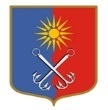 ОТРАДНЕНСКОЕ ГОРОДСКОЕ ПОСЕЛЕНИЕКИРОВСКОГО МУНИЦИПАЛЬНОГО РАЙОНА ЛЕНИНГРАДСКОЙ ОБЛАСТИСОВЕТ ДЕПУТАТОВЧЕТВЕРТОГО СОЗЫВАР Е Ш Е Н И Еот «03» мая 2023 года № 25О безвозмездной передаче имущества из собственности Отрадненского городского поселения Кировского муниципального района Ленинградской области в государственную собственность Ленинградской областиВ соответствии с областным законом Ленинградской области № 153-оз от 29 декабря 2015 года «О перераспределении полномочий в сфере водоснабжения и водоотведения между органами государственной власти Ленинградской области и органами местного самоуправление Ленинградской области и о внесении изменений в областной закон «Об отдельных вопросах местного значения сельских поселений Ленинградской области», постановлением Правительства Российской Федерации от 13 июня 2006 года № 374 «О перечнях документов, необходимых для принятия решения о передаче имущества из федеральной собственности в собственность субъекта Российской Федерации или муниципальную собственность, из собственности субъекта Российской Федерации в федеральную собственность или муниципальную собственность, из муниципальной собственности в федеральную собственность или собственность субъекта Российской Федерации», совет депутатов решил:1. Утвердить перечень имущества, необходимого для реализации полномочий в сфере водоснабжения и водоотведения и предлагаемого к передаче из муниципальной собственности Отрадненского городского поселения Кировского муниципального района Ленинградской области в государственную собственность Ленинградской области (Приложение 1).2. Администрации Отрадненского городского поселения Кировского муниципального района Ленинградской области осуществить в установленном законодательством Российской Федерации порядке безвозмездную передачу муниципального имущества, указанного в пункте 1 настоящего решения, в государственную собственность Ленинградской области.3.    Настоящее решение вступает в силу со дня его принятия.4.  Разместить настоящее решение на официальном сайте Отрадненского городского поселения Кировского муниципального района Ленинградской области.Глава муниципального образования                                                    М.Г. ТаймасхановРазослано: совет депутатов, администрация МО «Город Отрадное» - 4, прокуратура, СМИ, сайт www.otradnoe-na-neve.ru, МБУ «Отрадненская городская библиотека», ГУ ЛО «Государственный институт регионального законодательства».Приложение 1к решению совета депутатовМО «Город Отрадное»от «03» мая 2023 года № 25ПЕРЕЧЕНЬмуниципального недвижимого имущества Отрадненского городского поселения Кировского муниципального района Ленинградской области сферы водоснабжения и водоотведения, передаваемого безвозмездно в государственную собственность Ленинградской области№ п/пНаименование имуществаАдрес местонахождения имуществаИндивидуальные характеристики1Распределительный водопроводЛенинградская область,Кировский район, г. Отрадное, линия  4-япротяженностью 1768 м.,  кадастровый номер 47:16:0000000:44514, балансовая стоимость                      11 650 700 рублей 10 коп.2Распределительный водопровод Ленинградская область,Кировский район, г. Отрадное, линия  5-япротяженностью 1727 м.,  кадастровый номер 47:16:0000000:44516, балансовая стоимость                      11 380 519 руб. 84 коп.3Распределительный водопроводЛенинградская область, Кировский район, г. Отрадное, линия  6-япротяженностью 1715 м.,  кадастровый номер 47:16:0000000:44515, балансовой стоимостью 11 301 442 руб. 69 коп.4Распределительный водопроводЛенинградская область, Кировский район, г. Отрадное, линия  8-япротяженностью 1641 м.,  кадастровый номер 47:16:0000000:44517, балансовой стоимостью 10 813 800 рублей 27 коп.5Распределительный водопроводЛенинградская область, Кировский район, г. Отрадное, линия  9-япротяженностью 1461 м.,  кадастровый номер 47:16:0000000:44518, балансовой стоимостью 9 627 643 рубля 02 коп.6Распределительный водопроводЛенинградская область, Кировский район, г. Отрадное, линия  10-япротяженностью 1535 м.,  кадастровый номер 47:16:0000000:44519, балансовой стоимостью 10 115 285 рублей 44 коп.7Распределительный водопроводЛенинградская область,  Кировский район, г. Отрадное, линия  11-япротяженностью 1469 м.,  кадастровый номер 47:16:0000000:44520, балансовой стоимостью   9 680 361 руб. 12 коп.8Распределительный водопроводЛенинградская область,  Кировский район, г. Отрадное, линия  13-япротяженностью 1310 м.,  кадастровый номер 47:16:0000000:44522, балансовой стоимостью 8 632 588 руб. 88 коп.9Распределительный водопроводЛенинградская область,  Кировский район, г.  Отрадное, линия 14-япротяженностью 1272 м., кадастровый номер 47:16:0000000:44523, балансовой стоимостью  8 382 177 руб. 90 коп.10Распределительный водопроводЛенинградская область, Кировский район, г. Отрадное, линия  15-япротяженностью 1233 м.,  кадастровый номер 47:16:0000000:44533, балансовой стоимостью 5 350 850 руб. 10 коп.11Распределительный водопроводЛенинградская область, Кировский район, г. Отрадное, линия  16-япротяженностью 1229 м.,  кадастровый номер 47:16:0000000:44524, балансовой стоимостью 8 098 818 рублей 12 коп.12Распределительный водопроводЛенинградская область, Кировский район, г. Отрадное, линия  20-япротяженностью 702 м.,  кадастровый номер 47:16:0201011:463, балансовой стоимостью 3 046 469 руб. 40 коп.13Распределительный водопроводЛенинградская область, Кировский район, г. Отрадное, линия  19-япротяженностью 716 м.,  кадастровый номер 47:16:0000000:44526, балансовой стоимостью 4 718 269 рублей 95 коп